ATZINUMS Nr. 22/10-3.9/22par atbilstību ugunsdrošības prasībāmAtzinums iesniegšanai derīgs sešus mēnešus.Atzinumu var apstrīdēt viena mēneša laikā no tā spēkā stāšanās dienas augstākstāvošai amatpersonai:Atzinumu saņēmu:20____. gada ___. ___________DOKUMENTS PARAKSTĪTS AR DROŠU ELEKTRONISKO PARAKSTU UN SATURLAIKA ZĪMOGU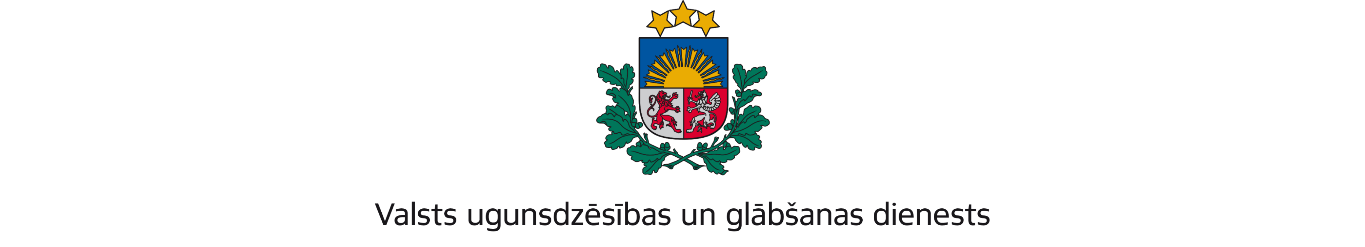 VIDZEMES REĢIONA PĀRVALDETērbatas iela 9, Valmiera, Valmieras novads,  LV-4201; tālr.: 64233468; e-pasts: vidzeme@vugd.gov.lv; www.vugd.gov.lvValmieraSIA “K.Lab”(izdošanas vieta)(juridiskās personas nosaukums vai fiziskās personas vārds, uzvārds)13.04.2023.Reģistrācijas nr.40103579531(datums)(juridiskās personas reģistrācijas numurs vai fiziskās personās kods)Ozolciema 12k-3-11, Rīga, LV - 1058(juridiskās vai fiziskās personas adrese)1.Apsekots: Salacgrīvas vidusskolas 211., 212., 213., 214., 215., 216., 217., 218.kabinets(apsekoto būvju, ēku vai telpu nosaukums)2.Adrese: Pērnavas iela 31, Salacgrīva, Limbažu novads, LV – 40333.Īpašnieks (valdītājs): Limbažu novada pašvaldība, Reģistrācijas Nr. 90009114631,(juridiskās personas nosaukums vai fiziskās personas vārds, uzvārds)Rīgas iela 16, Limbaži, Limbažu novads, LV - 4001(juridiskās personas reģistrācijas numurs vai fiziskās personas kods; adrese)4.Iesniegtie dokumenti: Karpovas Tatjanas (apliecības Nr. RP 000926) iesniegums.5.Apsekoto būvju, ēku vai telpu raksturojums: U1 uguns noturības pakāpe,4 stāvu ēkas telpas aprīkotas ar automātisko ugunsgrēka  atklāšanas un trauksmes signalizācijas sistēmu, ugunsdzēsības krāniem, ugunsdzēsības aparātiem. Evakuācijas ceļi brīvi un izejas viegli atveramas no iekšpuses. Katrā stāvā koplietošanas telpās izvietoti evakuācijas plāni.6.Pārbaudes laikā konstatētie ugunsdrošības prasību pārkāpumi: nav konstatēti.7.Slēdziens: Salacgrīvas vidusskolas 211., 212., 213., 214., 215., 216., 217., 218.kabinets atbilst ugunsdrošības prasībām un var izmantot diennakts atvērtai nometneitelpās un ārpus telpām. Dalībnieku maksimālais skaits 45.Bērni ar īpašām vajadzībām  - nav.8.Atzinums izdots saskaņā ar: Latvijas Republikas Ministru kabineta2009.gada 1.septembra noteikumu Nr.981 „Bērnu nometņu organizēšanas undarbības kārtība” 8.punkta 8.5.apakšpunkta prasībām.(normatīvais akts un punkts saskaņā ar kuru izdots atzinums)9.Atzinumu paredzēts iesniegt: Limbažu novada pašvaldībai(iestādes vai institūcijas nosaukums, kur paredzēts iesniegt atzinumu)Valsts ugunsdzēsības un glābšanas dienesta Vidzemes reģiona pārvaldes priekšniekam, Tērbatas ielā 9, Valmierā, Valmieras novadā, LV-4201.(amatpersonas amats un adrese)Valsts ugunsdzēsības un glābšanas dienesta Vidzemes reģiona pārvaldes Ugunsdrošības uzraudzības un Civilās aizsardzības nodaļas inspektoreDžoneta Broka(amatpersonas amats)(paraksts)(v. uzvārds)Nosūtīts nometņu vadītājai uz e-pastu: to.tatjana.karpova@gmail.com, 2023.gada 13.aprīlīNosūtīts nometņu vadītājai uz e-pastu: to.tatjana.karpova@gmail.com, 2023.gada 13.aprīlīNosūtīts nometņu vadītājai uz e-pastu: to.tatjana.karpova@gmail.com, 2023.gada 13.aprīlī(juridiskās personas pārstāvja amats, vārds, uzvārds vai fiziskās personas vārds, uzvārds; vai atzīme par nosūtīšanu)(paraksts)